РОССИЙСКАЯ ФЕДЕРАЦИЯБЕЛГОРОДСКАЯ ОБЛАСТЬ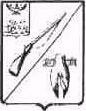 ОБЩЕСТВЕННАЯ ПАЛАТАСТАРООСКОЛЬСКОГО ГОРОДСКОГО ОКРУГАII СОЗЫВАВторое заседание советаРЕШЕНИЕ23 июля 2015 г.							г. Старый Оскол Об организации безопасности отдыха на воде на территории Старооскольского городского округаЗаслушав и обсудив доклад начальника управления по делам гражданской обороны и чрезвычайным ситуациям Старооскольского городского округа Новикова В.В. И.о. начальника полиции УМВД России по г. Старому Осколу Гордеева Ю.В. Начальника управления образования администрации Старооскольского городского округа Бугримовой Л.В., Общественная палатаРЕШИЛА:1. Рекомендовать администрации Старооскольского городского округа активизировать работу по пропаганде безопасного отдыха на воде.2. Рекомендовать администрации Старооскольского городского округа подготовить комплексные мероприятия по безопасности отдыхающих на воде.3. Контроль исполнения настоящего решения возложить на члена Общественной палаты Беликову Т.П.Председатель Общественной палатыСтарооскольского городского округа				  В.М.РассоловЗам. председателя Общественной палатыСтарооскольского городского округа 				  И.А.ГусаровСекретарь Общественной палатыСтарооскольского городского округа				  В.Н.Колотилкин